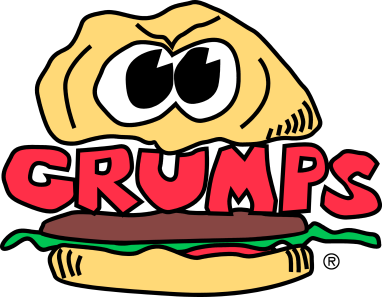 Fryer Station Closing Procedures Clean and filter fryerAdd oil if necessaryChange Oil when test kit results are within rangeInitial & date Oil Change LogWipe down fryer (Inside and Out)Clean FryolatorTurn off water and roll up hose. (In Winter, bring hose inside)Clean Tables and ShelvesChange out cardboard under table Rotate and stock pans of Pickles, Jalapenos and onions in clean containers and put in refrigeratorTop off fry batter container with fresh/recycled fry batter & put top on batter containerClean microwave (IN and OUT)Clean wall behind and next to fryerRefill Fried items in chest freezer (Defrost Freezer on Saturday)Restock fry boatsSweep kitchen, Walk-in Refrigerator and Freezer, move Chest Freezer , Kitchen cart and Sandwich board and sweepPlace an empty box next to fryer for wastePerform any other duties as directed by manager on duty